Homework Assignment #23: Each picture represents a common word or phrase.Here is an example: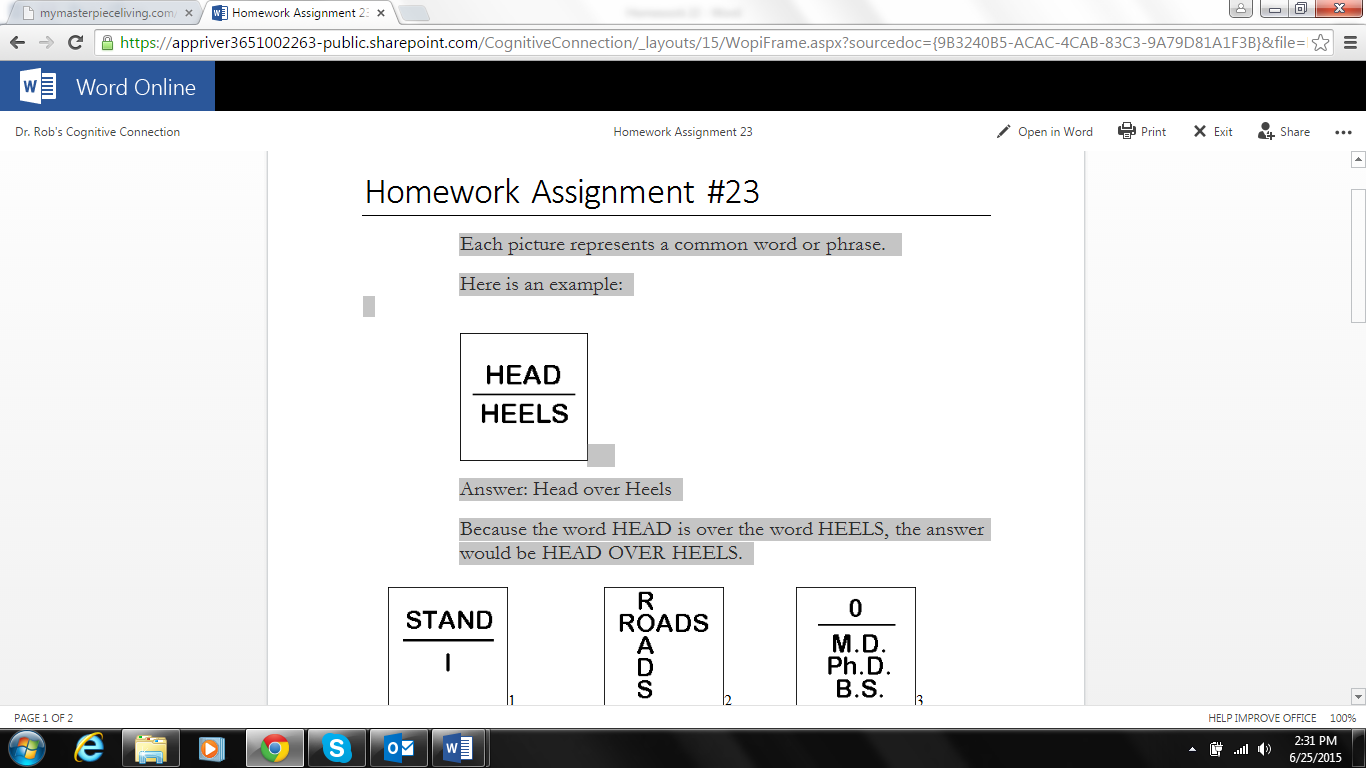 Answer: Head over HeelsBecause the word HEAD is over the word HEELS, the answer would be HEAD OVER HEELS.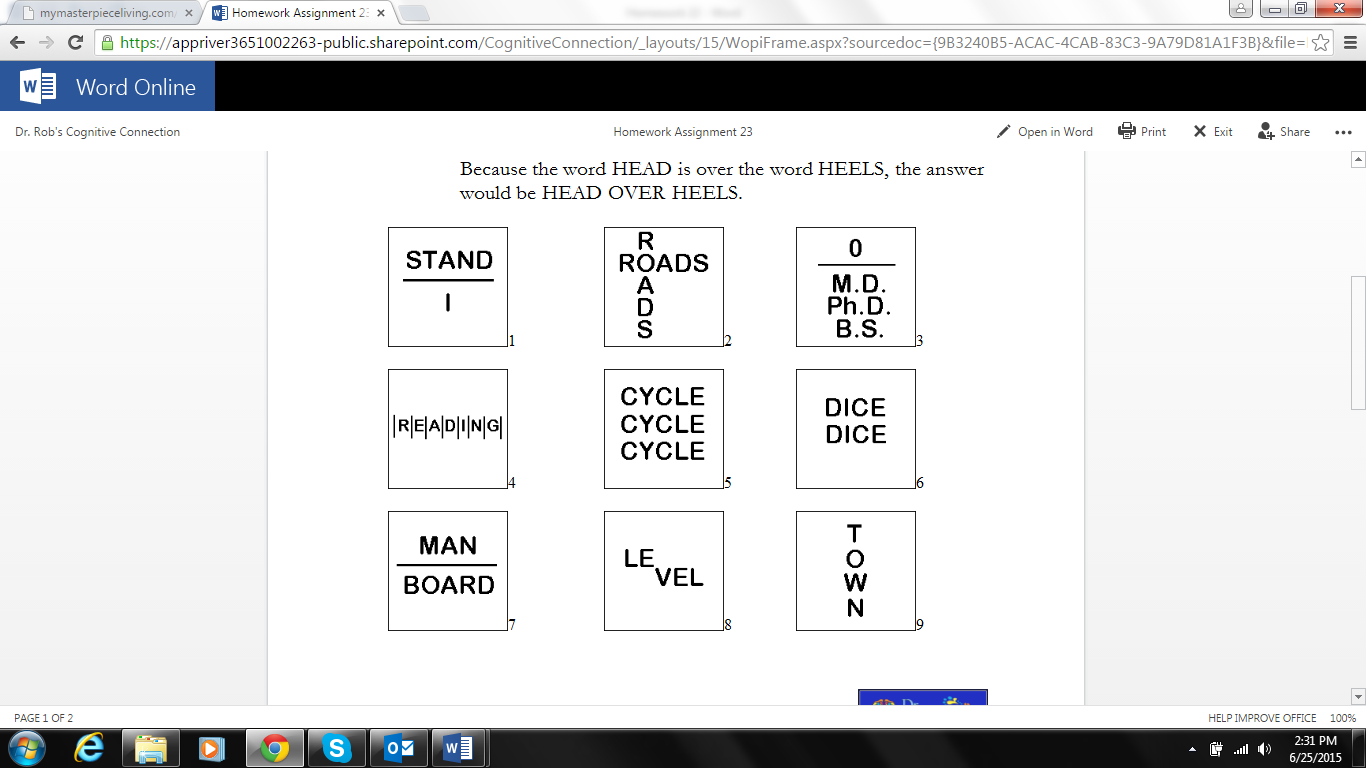 Homework Assignment #23: SOLUTIONS1. I understand2. Crossroads3. Three degrees below zero4. Reading in between the lines5. Tricycle6. Paradise7. Man overboard8. Split Level9. Down Town